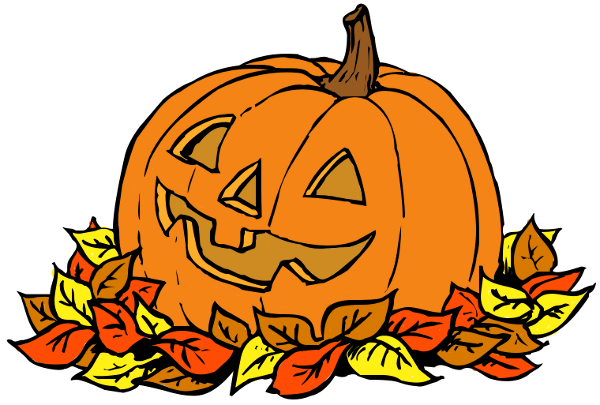 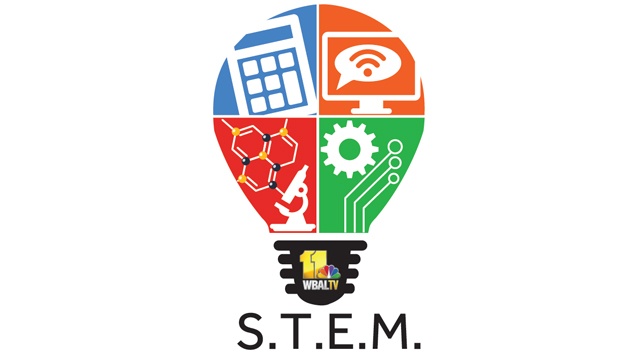 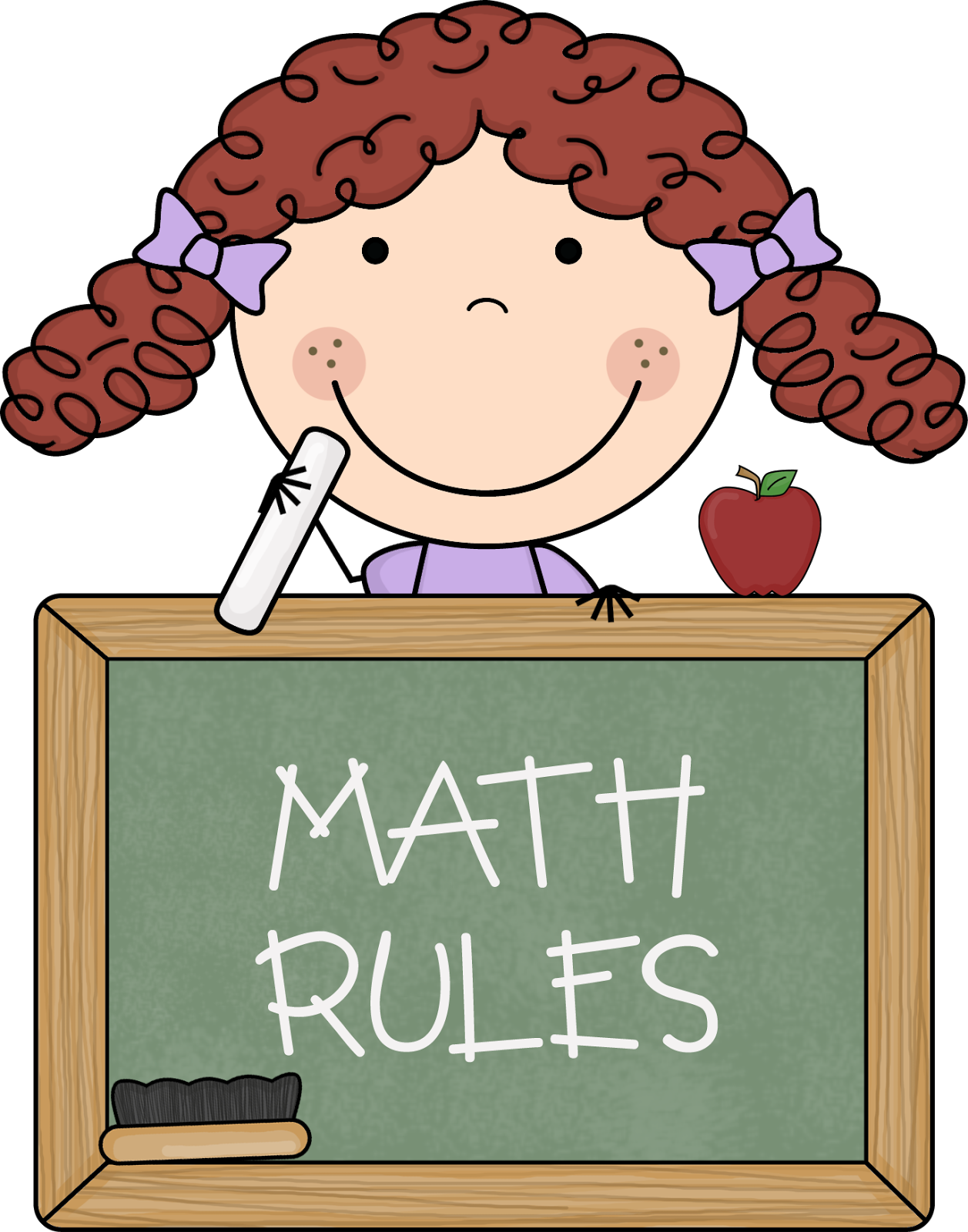 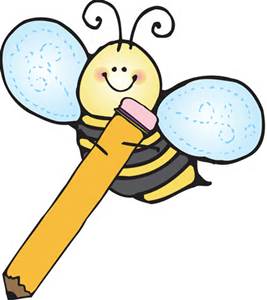 DateHomeworkMonday 10/2Math: 3.4Phonics:  Share Sheet #3Tuesday 10/3Math: 3.5Phonics:  Share Sheet #3Wednesday 10/4Math: 3.6Phonics:  Share Sheet #3 due!Thursday 10/5Math: 3.7Phonics: Flashcards Friday 10/6Read, Read, Read!!